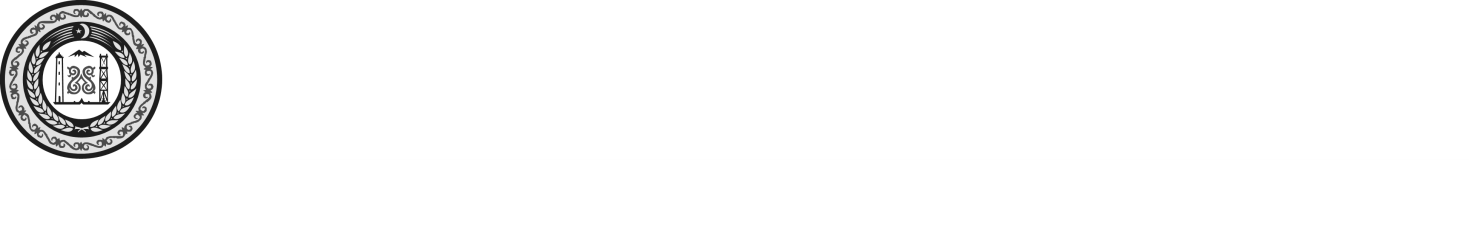 АДМИНИСТРАЦИЯ КИРИНСКОГО СЕЛЬСКОГО ПОСЕЛЕНИЯШАРОЙСКОГО МУНИЦИПАЛЬНОГО РАЙОНАЧЕЧЕНСКОЙ РЕСПУБЛИКИНОХЧИЙН РЕСПУБЛИКИН ШАРОЙН МУНИЦИПАЛЬНИ К1ОШТАН КИРИ  ЮЬРТАН АДМИНИСТРАЦИПРОТОКОЛот 21.09.2023г                          с. Кири                                             № 03Заседание рабочей группы администрации   Киринского с/ппо обеспечению безопасности дорожного движенияПРЕДСЕДАТЕЛЬСТВОВАЛ:Глава администрации Киринского сельского поселенияМусалов Хасан ДузаевичПрисутствовали: 1. Мусалова Х.К – специалист 1- разряда  администрации, секретарь рабочей группы.Члены рабочей группы:Магомедов А.М   -  УУП селаБасиров А.С - имам селаПриглашенные: М.М. Мусалов – председатель Совета депутатов Киринского с/пПОВЕСТКА ДНЯ:        1. Совершенствование механизма моральной и материальной заинтересованности активных членов общественных формирований, участвующих в мероприятиях по профилактике ДТПДокладчики –   УУП Киринского сельского поселения Магомедов А.М., Глава администрации  Мусалов Хасан  Дузаевич.Заседание открыл председатель комиссии по обеспечению безопасности дорожного движения при Администрации Киринского сельского поселения Х.Д. Мусалов., он довел повестку дня и нацелил участников заседания на плодотворную работу по решению проблем в области безопасности дорожного движения на территории Киринского сельского поселения.   РЕШИЛИ:     1.1. Усовершенствовать механизм моральной и материальной заинтересованности активных членов общественных формирований, участвующих в мероприятиях по профилактике ДТП.    1.2. Принять информацию к сведениюСрок постоянноОтветственные:  рабочая группаРуководитель  рабочей группы                                                     Х.Д. МусаловСекретарь  рабочей  группы                                                          Х.К. Мусалова